Gruppo di Lavoro Operativo per l’inclusione degli alunni con disabilitàAllegato 3Verbale dell’incontro di progettazione iniziale per l’elaborazione del PEIL. n. 104/92 art. 15 come sostituito dal D.Lgs. n.66/17 art. 9 comma 10, integrato e corretto dal D.Lgs. n.96/19Prot. Ris.: ___Il giorno ___ dell’anno ___ alle ore _00:00 presso/in modalità videoconferenza su piattaforma __ previa convocazione si riunisce il Gruppo di Lavoro Operativo per l’alunno/a ___ frequentante la classe ___ dell’Istituto ___ con il seguente ordine del giorno:condivisione della documentazione clinica disponibile;presentazione delle osservazioni raccolte nei diversi contesti e condivisione di una sintesi;raccolta degli elementi per l’elaborazione o rielaborazione del PEI (obiettivi, modalità di intervento, tempi di realizzazione, modalità di verifica, utilizzo delle risorse assegnate, partecipazione delle persone/enti interessati).Sono presenti (indicare i nominativi)_ Prof.\dott. _ Dirigente scolastico o docente formalmente delegato_ Prof.\dott. _ Docenti della sezione/team/classe _ Sig.\Sig.ra _ Genitori o esercenti la responsabilità genitoriale dell’alunno/a _ Dott. _ dell’ULSS ___ Ente accreditato ____ Sig.\dott. _ (Operatore sociosanitario; assistenti per l’autonomia e la comunicazione per la disabilità sensoriale, …)_ Sig.\dott._  (Figure professionali specifiche esterne all’Istituzione scolastica che interagiscono con la classe e con l’alunno/a, eventuali esperti indicati dalla famiglia; la presenza viene precedentemente segnalata e concordata, …)___ Studente o studentessa (principio di autodeterminazione)Presiede la riunione ___Funge da segretario ___Sintesi delle osservazioni raccolte e degli elementi presenti nella documentazione clinica disponibile [max 500 battute]___Nel presente anno scolastico si ritiene di perseguire i seguenti obiettivi [max 500 battute]___Interventi educativi e didattici previsti, secondo le seguenti metodologie, modalità organizzative e strumenti [max 500 battute]___Eventuali attività extrascolastiche e interventi riabilitativi o terapeutici [max 500 battute]___Altro [max 500 battute]___Pertanto, il GLO procede alla stesura del PEI.La riunione si conclude alle ore ___Eventuali Allegati_________Liceo Celio-Roccati: verbale incontro iniziale progettazione PEIREV00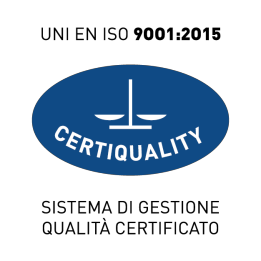 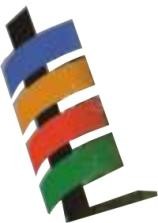 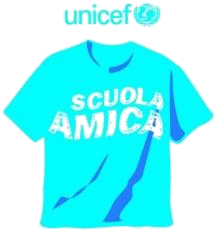 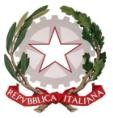 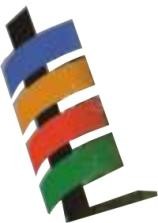 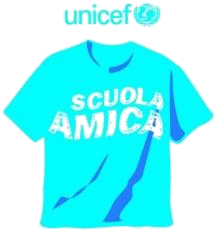 Liceo Statale “Celio – Roccati”Indirizzi: Artistico, Classico, Linguistico, delle Scienze Umane Sede amministrativa: Via Carducci, 8 – 45100 ROVIGOtel. 0425/21012  fax 0425/422710e-mail ministeriale: ropm01000q@istruzione.it e-mail certificata:ropm01000q@pec.istruzione.it sito: www.celioroccati. edu.it.M. ROPM01000Q – C.F. 80004290294______IL PRESIDENTEIL SEGRETARIO